Is there anything Council wishes to address in the “For Consideration”or “For Information” correspondence?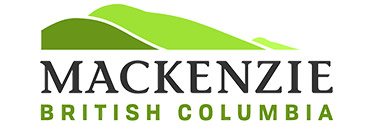 AGENDA for the Council Meeting to be held on Monday, July 9, 2018 in the Council Chambers of the Municipal Office, 1 Mackenzie Boulevard, Mackenzie, BCCALLED TO ORDER 7:15 PM1.ADOPTION OF MINUTESa)Committee of the Whole Meeting - June 25, 2018.b)Regular Meeting - June 25, 2018.2.INTRODUCTION OF LATE ITEMS3.ADOPTION OF AGENDA4.PETITIONS AND DELEGATIONSa)John Dahl Park ProposalRecently a local group of Mackenzie residents spearheaded a successful campaign to win $100,000 from the British Columbia Automobile Association (BCAA) for a play space. Leanne Mckinnon will provide Council with a proposed plan to turn John Dahl Park into a fabulous community space starting with the $100,000 from BCAA.5.CORRESPONDENCEMotion required to accept all correspondence listed on the agenda.For Consideration:a)Letter from Fortis BC reminding everyone to "Click or Call Before You Dig".For Information:b)Email from Cathy Peters, BC anti-human trafficking educator, speaker and advocate asking Council to write a letter to the Union of BC Municipalities (UBCM) to support her presentation request for the Whistler UBCM Convention in September 2018.c)Email from Cathy Peters, anti-human trafficking educator, speaker and advocate asking Council to learn about the human trafficking pandemic and address it and ask the Provincial Government to address it.d)The Spin Magazine - Summer 2018.6.6.ADMINISTRATION REPORTSADMINISTRATION REPORTSa)2018 General ElectionTHAT the report from Administration dated July 5, 2018 be received;AND THAT Council appoints Diane Smith as Chief Election Officer and Emily Kaehn as Deputy Chief Election Officer for conducting a general election for the District of Mackenzie.7.7.COUNCIL REPORTSCOUNCIL REPORTSa)Mayor's Reportb)Council Reports8.8.UNFINISHED BUSINESSUNFINISHED BUSINESS9.9.NEW BUSINESSNEW BUSINESS10.10.BYLAWSBYLAWS11.11.NOTICE OF MOTIONNOTICE OF MOTION12.12.COMING EVENTSCOMING EVENTSa)The online Cannabis Survey will be available on the District website until July 13, 2018 (www.district.mackenzie.bc.ca).13.INQUIRIES14.ADJOURNMENT